Pregled djeteta prije polaska u prvi razred osnovne škole obavit će se u ambulanti školske medicine.Zametska 63 a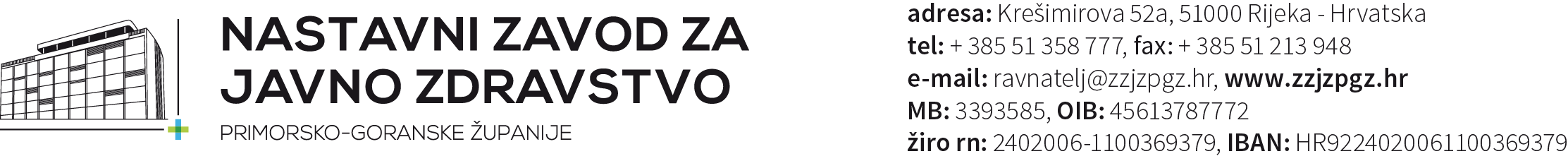 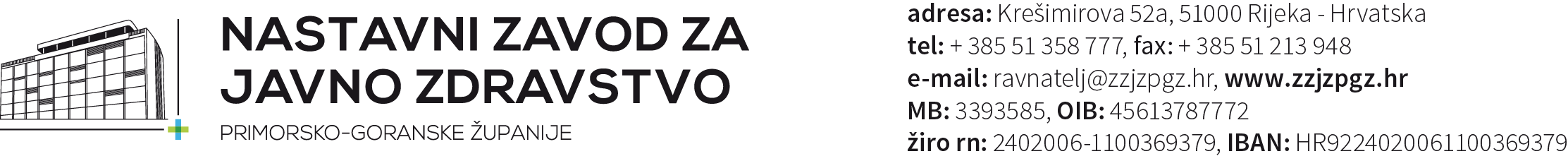 Tel: 631 107skolska.zamet1@zzjzpgz.hrIzv.prof.dr.sc. Tatjana Čulina, dr.med. specijalist školske medicine i Vinka Srdoč, prvostupnica sestrinstvaNa pregled donijeti:Zdravstvenu iskaznicu djetetaIskaznicu imunizacije djeteta (plava cijepna knjižica)Zdravstveni karton odabranog liječnika na uvid ili izvod iz zdravstvenog kartona ispunjen od odabranog liječnika (pedijatra)Mišljenje predškolske ustanove (ako ga imate)Ispunjen zubni status odabranog stomatologaMedicinsku dokumentaciju (ako je posjedujete)Dva tjedna prije zakazanog termina pregleda u školskoj ambulanti dijete treba napraviti sviježe laboratorijske nalaze (krv+urin). Molim javiti se osobno u školsku ambulantu ili na mail radi preuzimanja uputnice za laboratorij.Molimo Vas da na pregled dođete u točno zakazano vrijeme.Molimo Vas da u slučaju spriječenosti javite i otkažete terminDijete treba doći u pratnji roditelja ili skrbnika